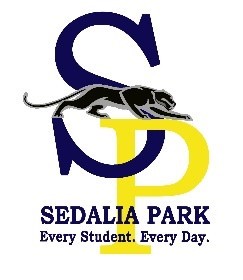 SEDALIA PARK Elementary Digital Content Delivery PlanGrade Level: ____1st grade______Digital Learning Expectations:Daily Work Time For Students:Work Time for K-2: 1 Hour Total for All Subject AreasWork Time for 3-5: 2 Hours Total for All Subject AreasTeacher Availability on Digital Learning Day(Office Hours):1.5 hours of “office hour” availability where you are available via email or typical daily class communication app/site9:00am-10:30am for all elementary teachersIn the event of multiple digital learning days, assignments must be communicated to your families by 9am each day.A list of Digital Resources for your grade level should be shared with/available for families to access with directions for how to log-in.Teams, please complete the following template which will serve as an outline, or skeleton lesson plan, in the event of any digital learning days. Teachers will then individually communicate specifics for standards-based assignments on their class blog/app. (examples in red).  Team leaders turn them into admin by Friday morning at 9:00 a.m. All applications specified can be found using the website: clever.com/login-Each student’s username and their password is their student number. Please contact your teacher between 9:00-10:30 AM if you have issues.Additional Resources for Independent Learning:Please list any resources, websites and programs where students can work independently and more than minimum hours. Allotted TimeSubject / ActivityReading(20 minutes)Independent ReadingRazKids or Moby Max (through Clever)** Your student will earn 5 panther paws for uploading a video on ClassDojo of them reading a book out loud!Math(20 minutes)Zearn (through Clever) or ABC Ya** Your student will earn 5 panther paws for uploading a picture on ClassDojo of them working on math.Writing(10 minutes)Write a story or an opinion piece about something that happened during your day OR write an informational piece about an animal you found on Pebble Go.** Your student will earn 5 panther paws for uploading a picture on ClassDojo of their finalized writing.Science & Social Studies (10 minutes)BrainPopJr.and Pebble Go (through Clever) Research animals and Ruby Bridges-Take the quiz on Brain Pop Jr and write 2-3 facts about your animal you researched on Pebble Go ** Your student will earn 5 panther paws for uploading a picture on ClassDojo of their quiz at the end of the BrainPopJr.Phonics (10 minutes)Head Sprout (through Clever) or Starfall** Your student will earn 5 panther paws for uploading a picture on ClassDojo of their work.Website, Program, ResourceSubjectSplashMath Zearn MobyMax MyMath (Clever)Math Sora (through MackinVia)Moby Max (through MackinVia)Reading Studies Weekly (through MackinVia)Social Studies